	Application Pack 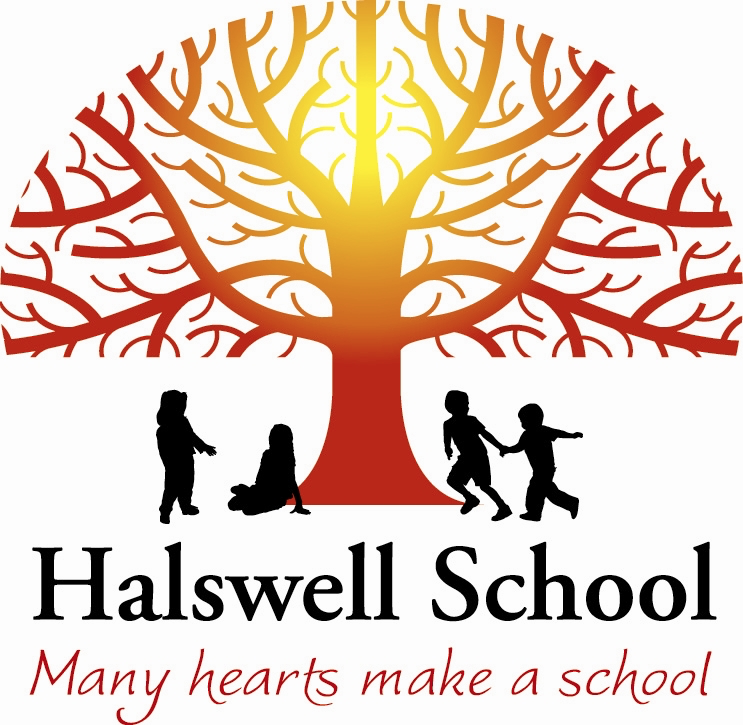 Ōrongomai (Years 3&4) Team LeaderA fantastic opportunity to join our caring, positive and dynamic innovative learning community. Halswell offers:Amazing children who are well mannered and eager to learnHighly effective team oriented collaborative teachers A child centred vision for teaching and learningA community who respect and value their children’s teachers School wide professional learning opportunitiesSupportive leadershipNew acoustically superior flexible learning spaces (ILE)Applicants need:A deep understanding of current collaborative pedagogyStrong organisational skills and the ability to lead and coordinate a large teamAbility to develop strong relationships, based on trust, respect and care, with caregivers, colleagues and children.Ability  to work positively with the Leadership Team to drive our school forwardA reflective disposition and willingness to continue learningTo enjoy working collaborativelyA belief that children learn better when enjoying themselvesA willingness to incorporate ICT across the dayTo share in our belief that children learn through playInterested and want to know more?  Please contact us or come and see our school in action.29 October 2019Years 3&4 Team Leader   Tēnā koeThank you for your interest in obtaining an information pack for the vacant Ōrongomai (Years 3&4) Team Leader position at Halswell School. The successful applicant with lead a team of six teachers in a collaborative learning environment. Please note that this position comes with two permanent and one fixed-term unit attached.Please find an application form for this position below. Your application form should also be accompanied by a curriculum vitae and a covering letter that makes clear references to the job description. We will only accept electronic applications sent to appointments@halswell.school.nzProposed Timeline for AppointmentShould you require any further information regarding the appointment process or would like to arrange a visit, please contact the office on 03 322 7038 or email cathie.zelas@halswell.school.nz. I look forward to receiving your application to join the team at Halswell School.Kind regardsStuart Cameron PrincipalHalswell School: 1 School Road, Christchurch I Office (03) 3227038 E: admin@haslwell.school.nz W: halswell.school.nzAPPLICATION FOR APPOINTMENT - Ōrongomai Team LeaderHalswell School‘Inspiring Every Child To Imagine Believe Create SucceedCONFIRMATION:I certify that I am registered as a New Zealand Teacher and that the information given in this application and C.V. is correct and verifiable.  I authorise the convenor of the Appointments Committee at Halswell School to obtain information from nominated referees and previous professional acquaintances, who may verify or add to the information in my application for this position.Applicant's Signature:  									Date: 		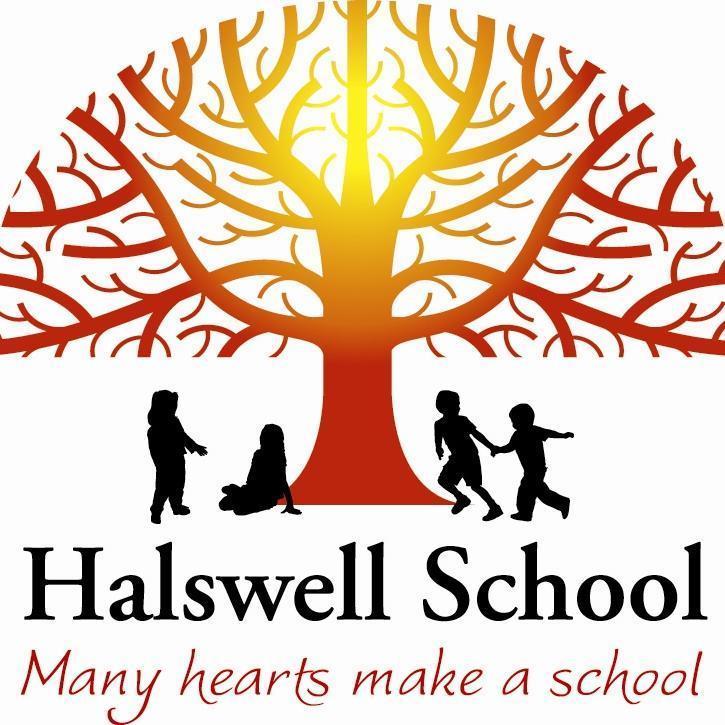 Team Leader:  Job Description Units:  2 P and 1 FT Purpose of position: Lead teaching and Learning  in the Ōrongomai Team (currently Years 3&4)To implement ‘Best Practice’ within the Learning Team and in collaboration with other team leaders consistently across the school.Applications closeThursday 31 October 2019 (3pm)Shortlisting completed byMonday 4 NovemebrInterviewsWednesday 6 NovemberPosition commencesTerm 1 2020Personal details:Personal details:Name: 	Address:Contact ph numberHome:Work:Cellphone:Present position (if appropriate):Present position (if appropriate):School: 	Position held:Time position held:Referees:Referees:Referees:1.Name:1.Address:1.Ph number:Home:Work:Cellphone:1.Capacity you have known the person:2.Name:2.Address:2.Ph number:Home:Work:Cellphone:2.Capacity you have known the person:Convictions against the law:Convictions against the law:Have you ever been convicted of any offence against the law.    (apart from minor traffic convictions)YES/NOComplaints about professional practice:Complaints about professional practice:Have you ever been the subject of a complaints procedure during previous employment?YES/NOIf yes please give details:If yes please give details:Educational qualifications:Educational qualifications:Qualification:Date awarded:Teaching service:Teaching service:Teaching service:Teaching service:Teaching service:Teaching service:Position:Class level:Salary scale:School:fromtoStrengths:What do you consider are your curriculum and/or leadership strengths?1.2.3.Leadership DimensionKey tasks Leading Learning Embed the  ‘teaching as inquiry’ cycle and assist staff to develop skills to implement cycles of inquiryEnsure Learning Teams follow school policy, procedures and guidelines Oversee, monitor and evaluate Learning Team programmesEnsure planning and teaching reflects the Halswell School Graduate Profile, Halswell School ACTIVE Curriculum, Rich Curriculum term planning, and Halswell School valuesSupport  teachers to take risks, trial and practice, modify and work towards using highly effective teaching strategies that are researched-based many of which are found in our Pedagogy Plan.Ensure all team members have a current TAI in Terms 2 and 3 and provide time for reflection and discussion regarding TAis at team meetingsProfessional Support & Guidance Complete appraisal / attestation for teachers in Learning TeamSupport and promote the strategic direction of the school  including annual PLD goals Meet with team colleagues at least twice a year to set, observe and complete performance appraisals (see appraisal cycle guidelines)Lead regular Team meetings; provide an agenda for meetings and ensure minutes are kept and available for perusal by other staffProofread Team blogs, newsletters, notices and emails to parents (if potentially contentious)   Check long term plans for consistency each termEnsure that people are aware of who is coming and going – invites, welcomes & thank-yousIn conjunction with colleagues, schedule and plan team events – newsletter, organisation, phone callsLead planning (CRT planning days)Ensure a consistent approach within the Team by providing guidelines for book layout, display, stationery and goal settingModel acceptable standards for Learning Centre layout/environment – positive and professional Be responsible for an effective Team budget which focuses on purchasing resources that will support teaching and learningPlan for regular learning centre observations and ‘walk-throughs’Collect and check team colleagues planning and assessmentKeep an up-to-date team folder with all relevant team documents and such as planning , record of budget expenditure and minutes of team meetingsTake a leadership role in staff meetings (Distributed leadership model)Behaviour ManagementBe available to meet with parents of children in the Team to discuss any concerns they may haveTo support and guide teachers within the team who have students exhibiting difficult behaviour.  Ensure that the school-wide Behaviour Management Plan is followed by all teachers within the team.Oversee reflection time for students within the Team. Share any parental or student concerns at Leadership Team meetingsMake contact with parents of children following moderate-serious behaviour incidents inline with the Halswell Behaviour Management PlanEnsure that the correct procedures are followed for referring children with behaviour concerns ie parents must speak to T-Group teacher first then Team Leader then AP/Principal EnrichmentBe aware of the students within the Team who have learning needs and are on either the GAT or Enrichment RegistersBe aware of the learning needs of Team – enrichment and GAT referrals to come through Team meetingsAt team meetings regularly review and reflect on the progress of students on the enrichment register Assist the GAT and Learning Support  coordinators in selecting students to take part in the programme and  decide on the focus of the groupsAccelerating Student AchievementLead the implementation of innovative initiatives to accelerate student achievement within the teamRespond professionally to any significant parental concerns within the TeamEnsure all Team assessments have been completed in-line with the Assessment  Schedule Be aware of and support initiatives associated with MoE targets and Team Focus Groups